РЕСПУБЛИКАНСКИЙ КОМИТЕТ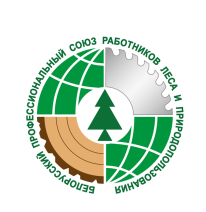 БЕЛОРУССКОГО ПРОФСОЮЗА  РАБОТНИКОВЛЕСА И ПРИРОДОПОЛЬЗОВАНИЯ220126, г. Минск, пр-т Победителей, 21сайт: les.1prof.byВИТЕБСКАЯ ОБЛАСТНАЯ ОРГАНИЗАЦИЯ  БЕЛОРУССКОГО ПРОФСОЮЗА  РАБОТНИКОВ ЛЕСА И ПРИРОДОПОЛЬЗОВАНИЯ210015, г. Витебск, ул. Калинина, 4ПЕРВИЧНАЯ ПРОФСОЮЗНАЯ ОРГАНИЗАЦИЯ Витебского областного комитета природных ресурсов и охраны окружающей среды210029, г. Витебск, ул. Правды, 26аКнига замечаний и предложений находится в каб. 214, ответственный Королев Ю.В.Ф.И.О.ДолжностьТелефонГоева Чеслава СтаниславовнаПредседатель203-49-71 Казак Анастасия ПетровнаГлавный  специалист203-85-71 Матвеева  Нина ИвановнаГлавный  бухгалтер282-56-02Стешкович Елена СергеевнаГлавный правовой инспектор труда203-88-64Рудасов Евгений АлександровичГлавный технический инспектор труда203-94-30Скрипченко Виктор АнатольевичЗав. социально-экономическим отделом203-94-30 Кривко Алена АндреевнаЗав. отделом организационной и информационной работы 203-44-29Ф.И.О.ДолжностьТелефонСавик Владимир ИвановичПредседатель26-25-00 Лукьянова Жанна МихайловнаГлавный  бухгалтер26-25-02Ливанова  Алеся ИгоревнаГлавный  специалист26-25-02Якушевич Елена ГеннадьевнаТехнический инспектор  труда26-25-02Хлебус Надежда НиколаевнаПравовой инспектор труда26-25-02Ф.И.О.ДолжностьТелефонКоролев Юрий ВалерьевичПредседатель24-74-52Шаделко Владимир АлексеевичКазначей  24-74-35Толкачева Надежда Николаевна Председатель ревизионной комиссии24-74-50